Interview 

Een goede manier om ergens achter te komen, is vragen stellen. 
In een interview stelt één persoon vragen en geeft de ander antwoord. 
Als je iemand gaat interviewen, moet je je goed voorbereiden. 
Je bedenkt van tevoren vragen en schrijft ze op. 

Er zijn twee soorten vragen, open en gesloten vragen.

• Op een gesloten vraag kan iemand ja of nee antwoorden. 
Bijvoorbeeld: Vind je honden leuk? Zit je op een sport? 

• Op een open vraag kan iemand uitgebreid antwoord geven. 
Bijvoorbeeld: Wat vind je leuk aan honden? Waarom heb je voor die sport gekozen? 

Soms krijg je niet meteen een duidelijk antwoord. 
Dan moet je een extra vraag stellen. Dat noem je doorvragen. 
Bijvoorbeeld: 
Wat vind jij een leuke sport?
Doorvragen: Waarom vind je deze sport leuk? 
Welk vak vind je het leukste op school?
Doorvragen: Waarom vind je dat vak zo leuk?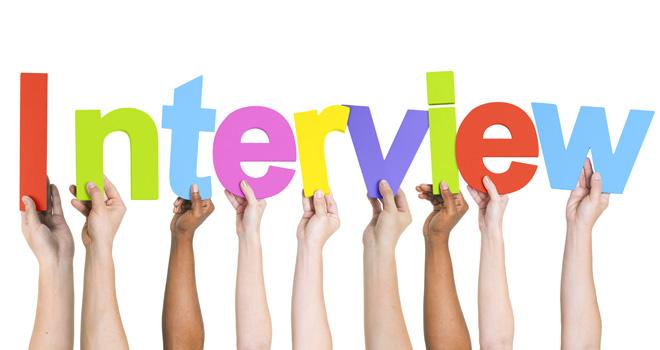 